Нижнетанайский сельский Совет депутатовДзержинского районаКрасноярского краяРЕШЕНИЕс. Нижний Танай26.12.2023                                                                                                              № 23-177РО внесении изменений в решение от 23.11.2020 № 2-15Р «О земельном налоге на территории сельского поселения Нижнетанайский сельсовет Дзержинского муниципального района Красноярского края» На основании Федерального закона от 06.10.2003 № 131-ФЗ «Об общих принципах организации местного самоуправления в РФ», статьи 394 Налогового кодекса Российской Федерации, руководствуясь Уставом муниципального образования Нижнетанайский сельсовет Дзержинского района Красноярского края, Нижнетанайский сельский Совет депутатов РЕШИЛ:Внести в решение от 23.11.2020 № 2-15Р «О земельном налоге на территории сельского поселения Нижнетанайский сельсовет Дзержинского муниципального района Красноярского края»  следующие изменения:1.1. абзац 2 в пункте 2.2 слова «и объектами» заменить словами «и (или) объектами», слова «доли в праве на земельный участок, приходящейся на объект» заменить словами «части земельного участка, приходящейся на объект недвижимого имущества», слова «и к объектам» заменить словами «и (или) к объектам». 2.  Контроль за исполнением настоящего решения оставляю за собой.3. Настоящее Решение вступает в силу в день, следующий за днем его официального обнародования, но не ранее 1 января 2024 года.4. Настоящее решение разместить на официальном сайте администрации Нижнетанайского сельсовета в сети «Интернет» по адресу: adm-nt.ru
Председатель Совета депутатовГлава Нижнетанайского сельсовета                                                                К.Ю. Хромов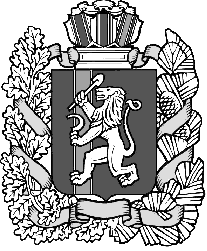 